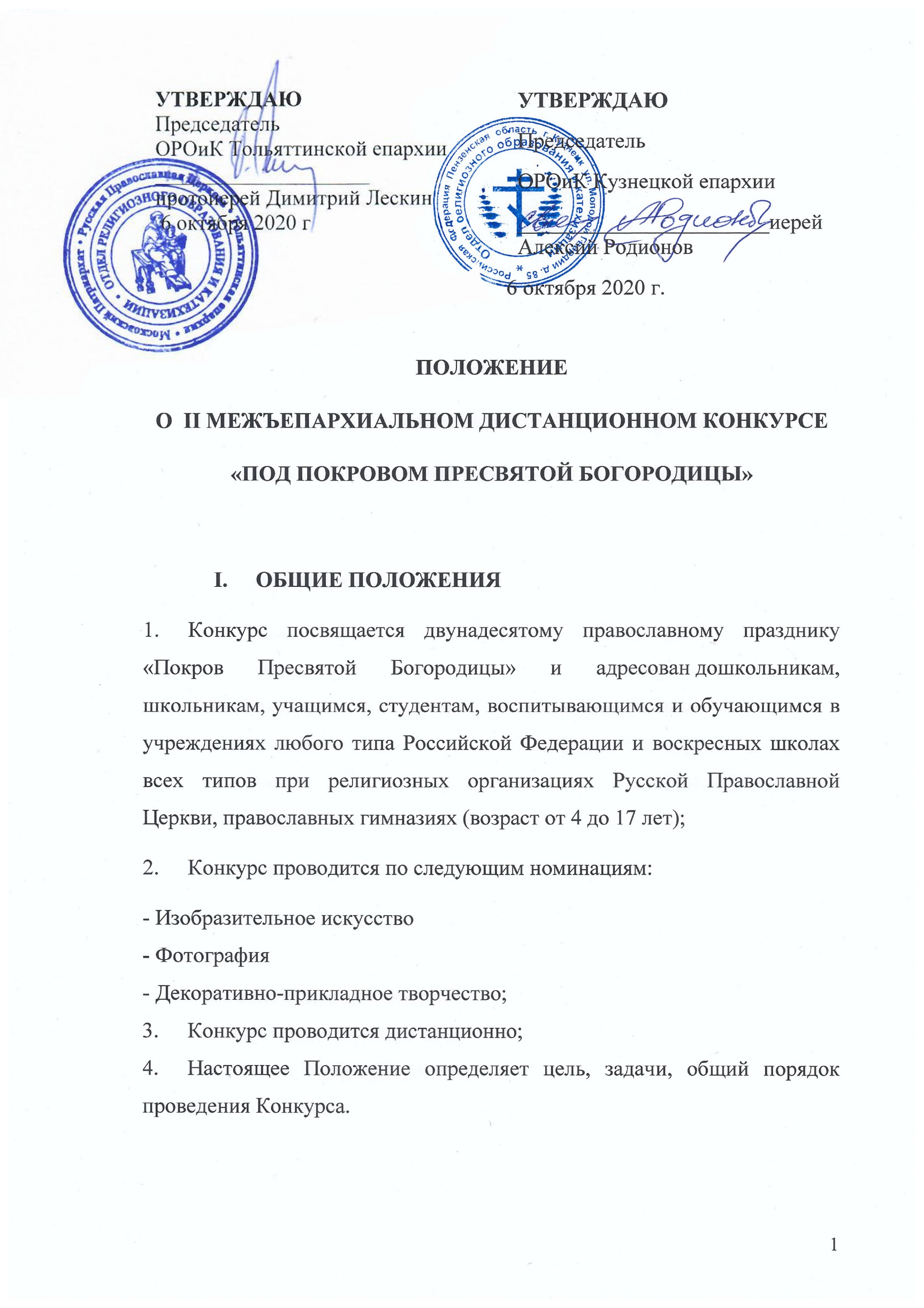 ЦЕЛИ И ЗАДАЧИ КОНКУРСА 1. Цель конкурса: создание условий для духовного, нравственного и патриотического воспитания участников, развитие творческого потенциала личности, возрождение интереса к традициям православия, приобщение к православной и мировой художественной культуре;Задачи конкурса:возрождение интереса к истории и художественно-культурному наследию Отечества и Православия;поддержка семейных традиций;развитие фантазии и творческого мышления, наблюдательности; эмоциональное восприятие темы конкурса;выявление одаренных личностей, поощрение их к дальнейшему развитию способностей;формирование творческого отношения к восприятию нестандартных заданий и способность их выполнять; ознакомление детей, их родителей и педагогов с возможностями современных образовательных сетевых технологий.УЧРЕДИТЕЛИ И ОРГАНИЗАТОРЫ КОНКУРСА1. Учредителями II Межъепархиального дистанционного конкурса «Под Покровом Пресвятой Богородицы» -2020 (далее Конкурс) являются Отдел Религиозного Образования и катехизации Тольяттинской епархии и Отдел Религиозного Образования и катехизации Кузнецкой епархии;2. Организуют и проводят Конкурс НФ «ДЕОЦ» учебный филиал «Тольяттинский» при храме Преображения Господня (руководитель Костина Снежана Владимировна) (далее НФ «ДЕОЦ» УФ «Тольяттинский») и Отдел по работе с молодежью Кузнецкой епархии (руководитель протоиерей Андрей Спиридонов);3. Учредитель утверждает состав Организационного комитета;4. Организационный комитет (далее – Оргкомитет):-  организует проведение Конкурса;-  утверждает состав Экспертной комиссии Конкурса;-  информирует общественность о порядке и условиях участия в Конкурсе;-организует работу по освещению Конкурса в средствах массовой информации; - осуществляет консультации участников Конкурса по организационным вопросам;-  организует работу Экспертной комиссии Конкурса;- на основании заключения Экспертной комиссии о несоответствии работы Требованиям к конкурсной работе принимает решение об отклонении работы от участия в Конкурсе;- на основании результатов работы Экспертной комиссии подводит итоги Конкурса и организует награждение победителей.Экспертная комиссия (Жюри):- определяет соответствие работ Требованиям к конкурсной работе;-  оценивает конкурсные работы в соответствии с Критериями оценки УЧАСТНИКИ КОНКУРСАК участию в Конкурсе допускаются воспитанники дошкольных образовательных организаций любого типа РФ; школьники образовательных организаций любого типа РФ; обучающиеся организаций среднего специального образования, студенты учреждений высшего образования РФ, воспитанники и учащиеся всех типов религиозных организаций в возрасте от 4 до 17 лет;Категории участников: Участники Конкурса распределяются по следующим возрастным группам:- первая группа – от 4 до 6 лет (дошкольники);- вторая группа – от 7 до 12 лет (учащиеся 1-5 кл.);- четвертая группа – от 13 до 17 лет (6 – 11кл.);Участие в Конкурсе является добровольным;Участие в Конкурсе может быть, как индивидуальным, так и коллективным; Участник может выложить не более 1 работыВ каждой конкурсной работе может быть не более 1 руководителя (педагога и/или родителей).ПОРЯДОК И СРОКИ ПРОВЕДЕНИЯ КОНКУРСАКонкурс проводится дистанционно. Фотографии работ участники (руководители) загружают в альбом группы ВКонтакте Филиал НФ «ДЕОЦ» учебный филиал «Тольяттинский» по ссылке: https://vk.com/album-145196101_275502795Принимаются к рассмотрению только работы, размещенные авторами или их руководителям в альбоме по ссылке. Высылать в адрес Оргкомитета печатные или электронные версии конкурсных работ не следует;Размещая работу в альбоме, автор и его законные представители (для лиц, не достигших 14 лет) автоматически соглашаются с условиями Конкурса, передают Оргкомитету права на публикацию своей работы в сети Интернет в открытом доступе и на использование присланного материала Оргкомитетом в некоммерческих целях на безвозмездной основе, в том числе при проведении информационных и рекламных мероприятий, направленных на популяризацию Конкурса;Размещая работу в альбоме, автор и его законные представители (для лиц, не достигших 14 лет) тем самым подтверждают, что сведения об авторстве работы являются достоверными. Не допускаются к участию в Конкурсе работы, полностью скопированные из сети Интернет или других источников. Участник, приславший данную работу на Конкурс, и его законные представители (для лиц, не достигших 14 лет), несут полную ответственность за соблюдение авторских прав на работу, участвующую в Конкурсе;Принятые Экспертной комиссией решения считаются окончательными и пересмотру не подлежат. Апелляции не принимаются. При решении прочих спорных вопросов к участию в работе Экспертной комиссии привлекается Оргкомитет. Оргкомитет Конкурса вправе отклонить работу без объяснения причины;Знакомство с работами, их обсуждение всеми заинтересованными лицами, оценка Экспертной комиссией Конкурса проходит в альбоме группы ВКонтакте Филиал НФ «ДЕОЦ» учебный филиал «Тольяттинский»;Консультации участников Конкурса по организационным вопросам и содержанию конкурсных работ осуществляются по т. 89277933836 (Коротких Наталья Викторовна);Сроки проведения Конкурса:- с 10.10.2020 г. по 30.10.2020 г. – размещение работ в альбоме;  - до 05.11.2020 – проверка и оценка работ на формальное соответствие требования конкурса;- до 10.11.2020 г. – объявление итогов Конкурса, выдача наградных документов в электронном виде;В случае необходимости Оргкомитет оставляет за собой право продлить сроки проведения Конкурса.ОПРЕДЕЛЕНИЕ ПОБЕДИТЕЛЕЙ1.	Победители конкурса по номинациям и возрастным категориям определяются Оргкомитетом на основе оценок конкурсных работ Экспертной комиссией;2.	Конкурсная работа оценивается не менее чем двумя экспертами, работающими независимо друг от друга;3.	Результаты экспертной оценки окончательные и пересмотру не подлежат;4.	Оргкомитет и экспертная комиссия не комментируют результаты оценки работ.ТРЕБОВАНИЯ К КОНКУРСНОЙ РАБОТЕВсе работы представляются в электронном виде в хорошем качестве;Фотографию работы участник подписывает: ФИО автора, наименование ОУ, возраст, название работы, фамилия, имя, отчество (полностью) педагога (руководителя), город проживания;Принимаются работы в цифровом формате (jpg или png);КРИТЕРИИ ОЦЕНКИ КОНКУРСНОЙ РАБОТЫКритерии оценки работ в номинации «Изобразительное искусство»:- содержательность и соответствие рисунка тематике Конкурса;- творческий подход, оригинальность замысла;- общий художественный уровень работы и его соответствие возрасту автора;- техника и качество исполнения.Критерии оценки работ в номинации «Фотография»:- соответствие фотографии тематике Конкурса;- личный вклад в создание работы;- оригинальность идеи;- техника и качество исполнения.Критерии оценки работ в номинации «Декоративно-прикладное творчество»:- соответствие поделок тематике Конкурса;- личный вклад в создание работы;- техника и качество исполнения;- оригинальность идеи.НАГРАЖДЕНИЕ И ПООЩРЕНИЕ УЧАСТНИКОВ КОНКУРСА1.	Победители Конкурса определяются Оргкомитетом на основе оценок конкурсных работ Экспертной комиссией по каждой номинации. 
2.	В зависимости от количества набранных баллов авторам работ присуждаются призовые места, отмечаемые Дипломами I, II и III степени. Авторы работ, набравших количество баллов, недостаточное для присуждения призового места, получают индивидуальные Диплом участников Конкурса. Руководители допущенных к участию в Конкурсе работ получают индивидуальные благодарственные письма.3.	Дипломы победителей и дипломы участников Конкурса, благодарственные письма руководителям высылаются в электронном виде.